Lambton Centennial Paint Night Out!Please join us for a fun-filled adult night out! On Thursday, December 7th from 6-9pm in the Centennial gym, Bundles Creative Creations will be helping us paint some wonderful signs just in time for Christmas!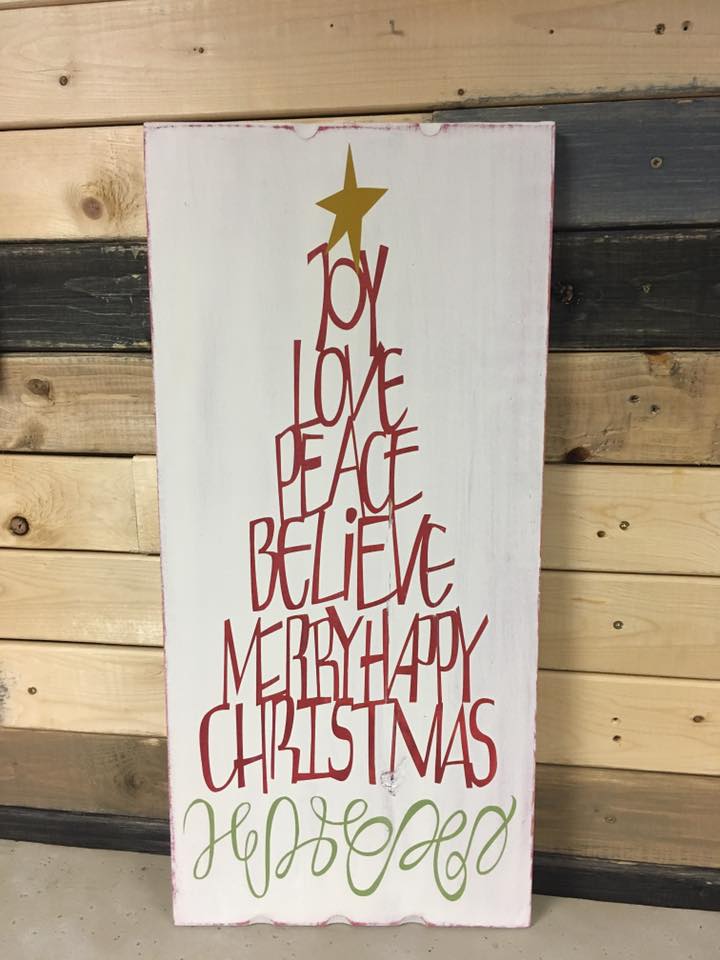 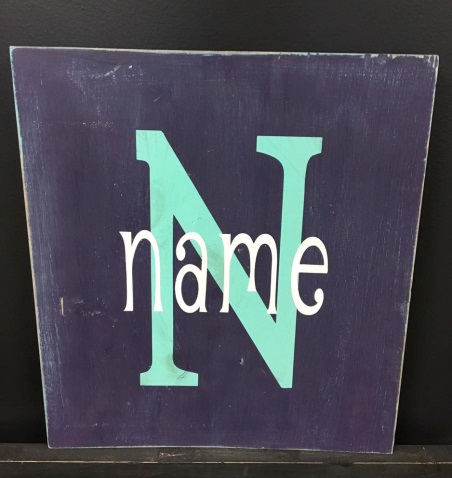 *Don’t worry, no artistic talent is required because stencils are used!*Sign up for 1 of 2 options:A. Christmas sign ($55+tax)      or      B. Name sign ($25+tax)To register, go to www.mybundles.ca or call the shop @ 519-204-5954.Deadline to register is November 30th.  Proceeds go to Lambton Centennial School